Приложение № 5   ЗАЯВКА – ВЗРОСЛЫЕ 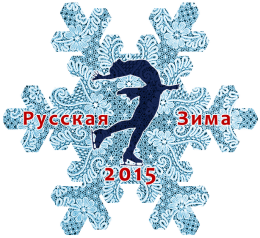 на участие в соревнованиях “Русская зима 2015” (26.02-01.03-2015)ГРУППОВОЙ ТАНЕЦ    или   СИНХРОННОЕ КАТАНИЕСОГЛАСИЯ с ПОЛОЖЕНИЕМ и об ОТВЕТСТВЕННОСТИ Далее - по количеству участников в команде. Для этого: откопируйте текст на каждого участника и заполняется каждым участником.Я, (Фамилия, имя участника) ______________________________________________________с Положением о соревнованиях «Русская зима 2015» (26.02-01.03-2015г) ознакомлен и согласен.Дата___________________						Подпись __________________Я, (Фамилия, имя участника) ___________________________________, выражаю своё согласие принять на себя всю ответственность за возможные риски, связанные с причинением вреда здоровью или повреждением имущества участника, во время проведения соревнований «Русская зима 2015» (26.02-01.03-2015г). Я информирован об обязательном наличии при себе на соревнованиях медицинского страхового полиса. Дата___________________						Подпись _______________________Я, (Фамилия, имя участника) ______________________________________________________с Положением о соревнованиях «Русская зима 2015» (26.02-01.03-2015г) ознакомлен и согласен.Дата___________________						Подпись __________________Я, (Фамилия, имя участника) ___________________________________, выражаю своё согласие принять на себя всю ответственность за возможные риски, связанные с причинением вреда здоровью или повреждением имущества участника, во время проведения соревнований «Русская зима 2015» (26.02-01.03-2015г). Я информирован об обязательном наличии при себе на соревнованиях медицинского страхового полиса. Дата___________________						Подпись _______________________Я, (Фамилия, имя участника) ______________________________________________________с Положением о соревнованиях «Русская зима 2015» (26.02-01.03-2015 г) ознакомлен и согласен.Дата___________________						Подпись __________________Я, (Фамилия, имя участника) ___________________________________, выражаю своё согласие принять на себя всю ответственность за возможные риски, связанные с причинением вреда здоровью или повреждением имущества участника, во время проведения соревнований «Русская зима 2015» (26.02-01.03-2015 г). Я информирован об обязательном наличии при себе на соревнованиях медицинского страхового полиса. Дата___________________						Подпись _______________________Я, (Фамилия, имя участника) ______________________________________________________с Положением о соревнованиях «Русская зима 2015» (26.02-01.03-2015 г) ознакомлен и согласен.Дата___________________						Подпись __________________Я, (Фамилия, имя участника) ___________________________________, выражаю своё согласие принять на себя всю ответственность за возможные риски, связанные с причинением вреда здоровью или повреждением имущества участника, во время проведения соревнований «Русская зима 2015» (26.02-01.03-2015 г). Я информирован об обязательном наличии при себе на соревнованиях медицинского страхового полиса. Дата___________________						Подпись _______________________….Сумма стартового взноса   КОМАНДЫ  составляет:Дата___________	Подпись старшего по группе__________________   /ФИ___________________________________/Название вида соревнований: Групповой танец илиСинхронное катаниеКлуб (страна, город)Моб тел, e-mailстаршего по группеФамилия, имяучастников танца:1/2/3/4/5/6/7/8/9/10/11/12/13/14/15/16/Фамилия, имя- тренераКомандный вид …………Количество участников в командеЦена по ПоложениюВаша сумма……1100/900/700 руб/чел……ИТОГО:   ……..ИТОГО:   ……..ИТОГО:   ……..